国内外海洋热点（第5期）公众微信号：PKU-Ocean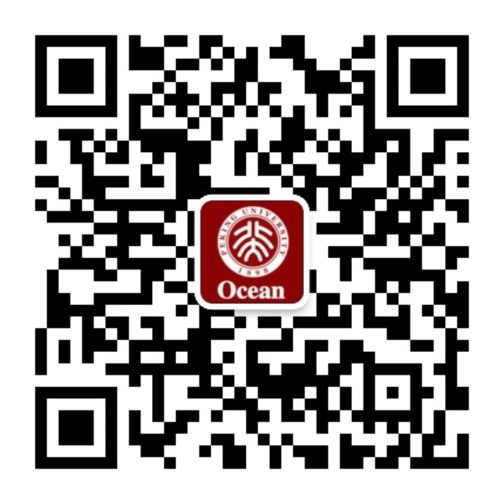 北京大学海洋研究院院办目录一、国内新闻	11. 国务院批复同意设立福州新区	12. 上海航交所发布“一带一路”航运指数	13. 厦门海洋产业融入众创元素	14. 4000米超长深海地磁场观测潜标锚系实验成功	25. 中天科技与浙江大学联手深耕海洋装备技术	26. 亚洲首座海上风电场升压站在如东安装	27. 琼州学院党委书记韦勇到中国海洋大学考察	38. 江苏科技大学校长王自力一行到中国海洋大学考察	3二、国际新闻	31. 全球首个海底天然气压缩装备投产	32. 国际法院认定对玻利维亚争取出海口案具有管辖权	33. 美国寻求赤潮及海洋缺氧解决方案	44. 欧盟巨资打造海洋微生物研发旗舰团队	45. NASA Confirms Evidence That Liquid Water Flows on Today’s Mars美国国家航空航天局证实火星存在液态水	46. King Crabs Threaten Antarctic Ecosystem Due to Warming Ocean伍兹霍尔研究所：海洋升温导致帝王蟹来袭	57. Wave Vibrations Shaking Antarctic Ice Shelves斯克里普斯海洋研究所：北太平洋波浪能震动南极冰架	58. Heterogeneous Symbiont Subpopulations Utilizing Different Energy Sources in a Deep-sea Bathymodiolus Mussel日本东京大学大气与海洋研究所对Bathymodiolus septemdierum进行全基因组测序	5三、中外合作	6中国—新西兰伙伴关系论坛在京举行	6四、海洋政策	6国务院批复《环渤海地区合作发展纲要》 构建海陆统筹开放新格局	6一、国内新闻1. 国务院批复同意设立福州新区近日，国务院批复同意设立福州新区。批复指出，要把建设好福州新区作为实施国家区域发展总体战略、贯彻落实国家支持福建省经济社会发展一系列重大政策的重要举措，实现在更高起点、更广范围、更宽领域推进海峡两岸交流合作，推动福建积极参与、全面融入“一带一路”战略实施，努力培育新的经济增长极、与平潭综合实验区实现一体化发展。2. 上海航交所发布“一带一路”航运指数日前，由上海航运交易所开发编制的“一带一路”航运指数——“一带一路”货运贸易指数与海上丝绸之路运价指数正式对外试运行。 “一带一路”货运贸易指数包括综合指数和分类指数，分类指数包括“一带一路”贸易额指数、“一带”货运量指数和“一路”货运量指数。“一带一路”货运贸易指数的数据来源是国家统计局、海关总署以及上海航运交易所采集加工相关数据。该指数以2015年1月为基期，基期指数为100点。每个月的最后一个周一对外发布。 3. 厦门海洋产业融入众创元素厦门市海洋与渔业局局长助理张林日前在接听市长专线时透露，厦门将打造海洋产业众创空间，支持大众创业、万众创新，推动海洋产业快速发展。据张林介绍，厦门将规划建设南方中心研发大楼，作为海洋产业众创空间，为创新团队和创业团队提供“拎包入住”式的服务。海洋产业众创空间将在融资上对海洋企业加大扶持，积极推进成立创业投资引导基金，吸引民间资本，为企业特别是为小微企业提供资金和政策支持。同时，厦门正致力于整合省内涉海平台，建设南方中心海洋产业公共服务平台共享系统，为海洋产业创业创新提供服务。目前，该服务平台一期已有115项服务实现对外开放共享，后续还将继续开放更多服务。根据摸底调查，福建省内约有60个成熟的涉海平台。南方中心海洋产业公共服务平台一期已整合厦门大学、国家海洋局第三海洋研究所等10家单位共10个平台的168台（套）设备、115项服务，主要包括海洋生物医药与生物制品、海洋技术服务等方面。除盘活现有海洋科研基础设施和科学仪器设备存量外，该平台还将强化科技资源之间的协作、共享与互动。4. 4000米超长深海地磁场观测潜标锚系实验成功2015年9月，中国地质调查局广州海洋地质调查局利用“海洋四号”船，在南海西南海盆海域实验布放了4000米超长深海地磁场观测潜标锚系，并成功回收。布设该锚系主要为研究地球磁场在深海环境下不同深度海水介质中的分布特征，探索解决目前海洋地磁测量资料处理过程中存在的疑惑，并为今后开展研究海洋区域地球磁测模型积累第一手实测资料。5. 中天科技与浙江大学联手深耕海洋装备技术近日，中天科技海缆有限公司与浙江大学海洋学院签署合作协议，将加强合作，推动我国海洋光电传输装备及工程技术迈上新台阶。双方共建的海洋光电技术联合研发中心同期启动。深海光电传输技术是进行海洋开发、控制、综合管理的基础，集中体现着国家海洋竞争力。中天科技海缆有限公司致力于海洋光电传输技术研究及产品制造，积极推进我国信息化建设、智能电网建设、海洋开发和国防建设。6. 亚洲首座海上风电场升压站在如东安装近日，我国首个“双十”海上风电场——中广核如东150兆瓦海上风电场，在江苏洋口港成功安装升压站，这是亚洲首座海上风电场升压站。7. 琼州学院党委书记韦勇到中国海洋大学考察琼州学院韦勇书记表示，希望借鉴中国海大办学经验，凝练学科发展方向，确立事业发展规划，并希望两校间的合作能够再上一个新台阶。中国海洋大学校长于志刚表示，中国海洋大学将积极落实与海南省人民政府签署的战略合作框架协议，帮助海南省涉海高校的建设。针对海南热带海洋学院的发展，中国海洋大学将全力支持，并根据学院的定位和布局，在研究生联合培养、海洋课程体系设置、教师访学和进修、科学研究等方面开展交流合作，助力海南热带海洋学院尽快发展成为高水平的热带海洋类高校。8. 江苏科技大学校长王自力一行到中国海洋大学考察中国海洋大学校长于志刚表示，希望双方今后进一步加强交流和合作，共同推动学校事业快速发展。江苏科技大学校长王自力表示，江苏科技大学也在积极关注海洋工程学科的发展，希望能够汲取中国海洋大学建设与发展的先进经验二、国际新闻1. 全球首个海底天然气压缩装备投产据挪威媒体报道，全球首个海底天然气压缩装备近日在位于挪威海域的阿斯加德油气田投产运营。分析称，这一海洋油气开采领域具有里程碑意义的新技术，是人类通往“海底工厂”梦想的重要步骤，将有效提高油气回收率，降低能源消耗和二氧化碳排放量，并将极大地推动油气开采业向更深水域扩展。2. 国际法院认定对玻利维亚争取出海口案具有管辖权国际法院9月24日作出裁决，认定该法院具有管辖权，对玻利维亚提出的要求智利就出海口问题进行谈判予以裁决的案件，可以进行审理。1879年至1883年，智利在太平洋战争中击败玻利维亚和秘鲁联军，割去玻利维亚沿海大片领土，玻利维亚从此失去出海口，成为一个内陆国家。玻利维亚在长期试图向智利政府要求获得太平洋出海口未取得任何进展的情况下，于2013年正式诉诸国际法院寻求问题的解决。但智利一直认为，国际法院不具备审理这一案件的管辖权。在国际法院作出裁决后，玻利维亚表示获得了初步胜利，但智利方面否认玻利维亚已占任何“先机”，并表示这一裁决不会影响智利的领土完整。3. 美国寻求赤潮及海洋缺氧解决方案鉴于赤潮和海洋缺氧已经成为破坏沿海生态系统和经济的主要原因，美国国家海洋和大气管理局近日宣布，将建立12个总额近210万美元的新研究资助项目，从各地寻求解决有毒藻华（赤潮）和海洋缺氧的方案。4. 欧盟巨资打造海洋微生物研发旗舰团队根据欧委会最新推出的欧盟蓝色增长战略，欧盟迄今为止已投入900万欧元资助资金，预计总研发投入将达到1200万欧元，以积极进行欧盟海洋微生物前沿技术研发前瞻性部署，打造由科技界主导的欧盟海洋微生物研发创新旗舰团队，促进欧盟研究区建设。截至目前，已有25家主要海洋微生物科研机构以集体会员身份参与其中，包括11家创新型中小企业。5. NASA Confirms Evidence That Liquid Water Flows on Today’s Mars美国国家航空航天局证实火星存在液态水New findings from NASA's Mars Reconnaissance Orbiter (MRO) provide the strongest evidence yet that liquid water flows intermittently on present-day Mars.Using an imaging spectrometer on MRO, researchers detected signatures of hydrated minerals on slopes where mysterious streaks are seen on the Red Planet. These darkish streaks appear to ebb and flow over time. They darken and appear to flow down steep slopes during warm seasons, and then fade in cooler seasons. They appear in several locations on Mars when temperatures are above minus 10 degrees Fahrenheit (minus 23 Celsius), and disappear at colder times.6. King Crabs Threaten Antarctic Ecosystem Due to Warming Ocean伍兹霍尔研究所：海洋升温导致帝王蟹来袭King crabs may soon become high-level predators in Antarctic marine ecosystems where they haven’t played a role in tens of millions of years, according to a new study led by Florida Institute of Technology.7. Wave Vibrations Shaking Antarctic Ice Shelves斯克里普斯海洋研究所：北太平洋波浪能震动南极冰架A Scripps Institution of Oceanography, UC San Diego-led research team found evidence that ocean wave energy generated thousands of miles away in the North Pacific Ocean vibrates ice shelves in Antarctica and may play a role in their disintegration.8. Heterogeneous Symbiont Subpopulations Utilizing Different Energy Sources in a Deep-sea Bathymodiolus Mussel日本东京大学大气与海洋研究所对Bathymodiolus septemdierum进行全基因组测序A research group sequenced a whole-genome of the endosymbiont bacteria of a deep-sea mussel, Bathymodiolus septemdierum, a dominant species living at hydrothermal vents in the Izu-Ogasawara Arc. They found that the symbiont population harboured in an individual B. septemdierum host is composed of several heterogeneous subpopulations that differ in gene sets for key metabolic enzymes. This heterogeneity may be beneficial for utilizing diverse energy substrates in the deep-sea vents, where the ambient conditions are variable. It provides new insights on how these mussels acclimate to their environment and survive in the deep ocean. These findings will help understand how symbiotic organisms alter their metabolic capabilities and expand their ecological range.三、中外合作中国—新西兰伙伴关系论坛在京举行近日，第二届中国—新西兰伙伴关系论坛在京举行。此次论坛由中国国际经济交流中心与新西兰-中国关系促进委员会共同主办，主题为“政府和私营企业如何通过合作推动经济增长，促进投资、贸易和民间往来”。中国商务部有关负责人表示，新西兰作为海上丝绸之路的南线延伸国家，开展良好的合作将会有效践行“一带一路”的发展构想，实现互利共赢。新西兰经济发展部有关负责人在提交的内阁报告中提出，将吸引高质量外商直接投资进入新西兰具有竞争力的领域，包括专业制造、基础设施、石油、天然气和矿业等。四、海洋政策国务院批复《环渤海地区合作发展纲要》 构建海陆统筹开放新格局国务院日前批复同意《环渤海地区合作发展纲要》，业内人士表示，加快环渤海地区合作发展，是推进实施“一带一路”、京津冀协同发展等国家重大战略和区域发展总体战略的重要举措，事关国家改革开放和区域协调发展大局。在区域发展目标任务方面，《纲要》提出了6个重点任务。一是加快跨区域重大基础设施建设。二是加强生态环境保护联防联治。三是推进产业对接合作。四是构建开放型经济新格局。五是完善统一市场体系。六是统筹城乡区域协调发展。